Lenguaje verbalNombre:                                                              Fecha: __________________Actividad: Observa cada objeto, separa y cuenta las silabas, pinta el número que corresponda.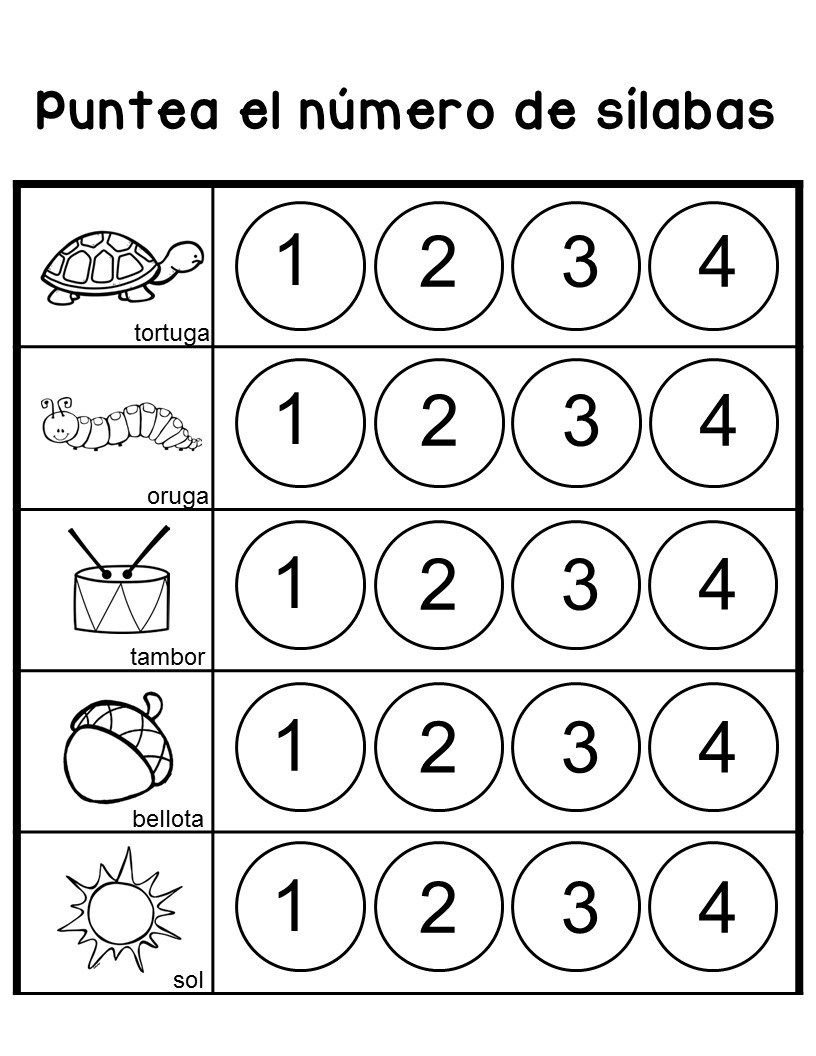 Lenguaje verbalNombre:                                                              Fecha: __________________Actividad: Palmotea y colorea el número de silabas de cada dibujo.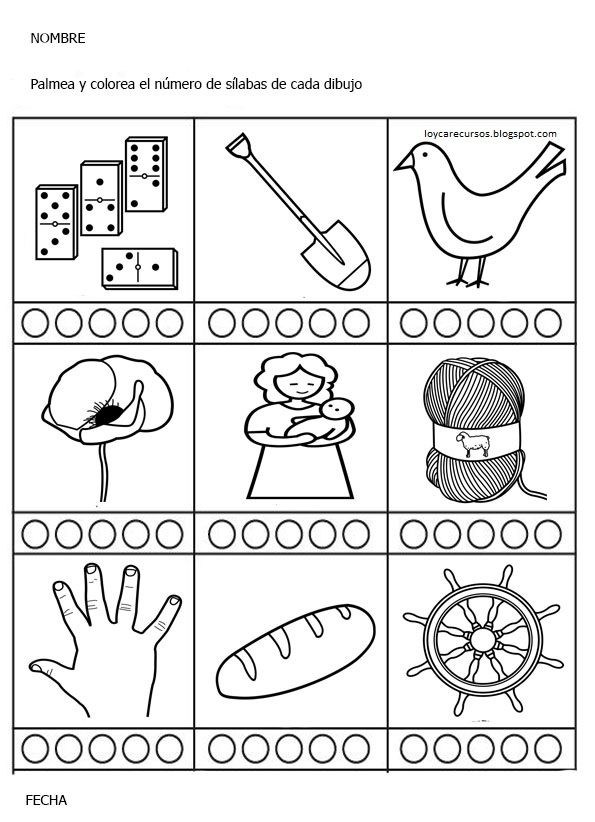 Lenguaje verbalNombre:                                                              Fecha: __________________Actividad: Palmotea y separa en silabas, pinta a tu gusto los objetos, luego recórtalos y pégalos encima del número. 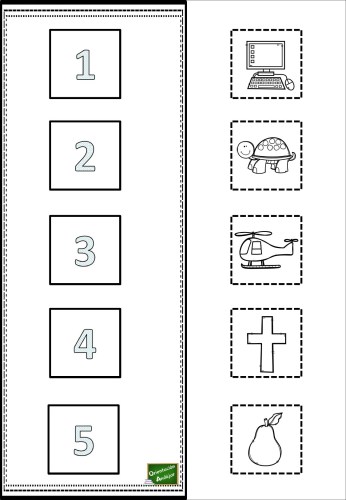 Objetivo de aprendizaje OA3 Descubrir en contextos lúdicos, atributos fonológicos de las palabras conocidas, tales como, conteo de palabras, segmentación y conteo de silabas, identificación de sonidos finales e iniciales.Indicador de logroObservar el objeto, palmotear para separar en silabas y pintar según corresponda el número adecuado.HabilidadesObservar, palmotear, separar, contar y pintar.Objetivo de aprendizaje OA3 Descubrir en contextos lúdicos, atributos fonológicos de las palabras conocidas, tales como, conteo de palabras, segmentación y conteo de silabas, identificación de sonidos finales e iniciales.Indicador de logroObservar el objeto, palmotear para separar en silabas y pintar según corresponda el número adecuado.HabilidadesObservar, palmotear, separar, contar y pintar.Objetivo de aprendizaje OA3 Descubrir en contextos lúdicos, atributos fonológicos de las palabras conocidas, tales como, conteo de palabras, segmentación y conteo de silabas, identificación de sonidos finales e iniciales.Indicador de logroObservar el objeto, palmotear para separar en silabas y pintar según corresponda el número adecuado, luego recortar y encajar sobre el número.HabilidadesObservar, pintar, recortar y pegar después de separar en silabas.